УКРАЇНАПОЧАЇВСЬКА  МІСЬКА  РАДАВИКОНАВЧИЙ КОМІТЕТР І Ш Е Н Н Явід   лютого 2022 року                                                                              проєктПро виділення одноразовоїгрошової допомоги гр. Рущинській П.С.              Розглянувши заяву жительки м. Почаїв, вул. Березина, 24 гр. Рущинської Павлини Семенівни,  яка просить виділити одноразову грошову допомогу на лікування онкологічного захворювання та керуючись Законом України «Про місцеве самоврядування в Україні»,  Положенням про надання одноразової адресної матеріальної допомоги малозабезпеченим верствам населення Почаївської міської територіальної громади, які опинилися в складних життєвих обставинах, затвердженого рішенням виконавчого комітету № 164 від 19 жовтня 2016 року, на виконання Програми «Турбота»,     виконавчий комітет міської ради                                                     В и р і ш и в:Виділити одноразову грошову допомогу гр. Рущинській Павлині Семенівні в   розмірі 2000 ( дві тисячі )  гривень.Відділу бухгалтерського обліку та звітності міської ради перерахувати гр. Рущинській Павлині Семенівні одноразову грошову  допомогу.В.П.Лівінюк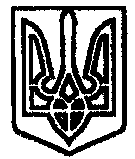 